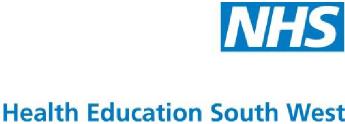 Severn Postgraduate Medical EducationMini Primary Care School Board Meeting held on Wednesday, 25 July (1.30 pm start) by Telephone Conference CallPresent:Robin While, ChairIan Kelham, Vice ChairPaul Main, Deputy Director School of Primary Care Peter Amos, Lay Chair Representative1	Supervisor Approval/Re-Approval ApplicationsAll 32 GP clinical (4) and educational (28) supervisor applications presented to the Mini School Board members were approved as were the five CS re-approval applications. With regard to the four ES approvals submitted by the Swindon GP Training Programme, these were approved as “B” grade recommendations and not “A/B” gradings. More evidence will need to be submitted to the SB before upgrading is discussed.Four of the 18 ES re-approvals were not granted the full re-approval period requested; namely Rebecca Black and Tahira Waraich (Bristol) and Christopher Morton and Katharina Nehrig (Glos.).Rebecca Black will be emigrating to Australia later this year so once her leaving date is known, she will then be withdrawn as an ES. If she decides to return to the UK within the next three years, she will remain fallow for 12 months upon her return to a GP practice within the area before she is able to apply for ES status/PESC attendance.ES re-approval for Tahira Waraich has been deferred until the October 2013 SB pending further clarification from Holly Hardy. Review scheduled for end November by Holly Hardy to be brought forward prior to October SB meeting.With regard to Christopher Morton and his 6-month ES re-approval as determined at the April 2013 SB, it was decided that this term would remain and would be brought before the Full SB on 23 October 2013 for further discussion.ES re-approval for Katharina Nehrig will be deferred until the October SB meeting due to the grading recommendation allocated. In the meantime, a Chairman’s Action has been granted for the next three months.The Mini SB participants expressed their concern that several of the ES approval applications submitted stated attendance/involvement with Trainers’ Workshops as either a development recommendation or an issue requiring to be addressed prior to the next visit. It was felt that improved clarification is necessary to the prospective ESs when they attend a Prospective Educational Supervisors Course (PESC) and should be highlighted as one of the important criteria stated in the supervisor approval application form prior to the submission of their ESWe are the Local Education and Training Board for the South West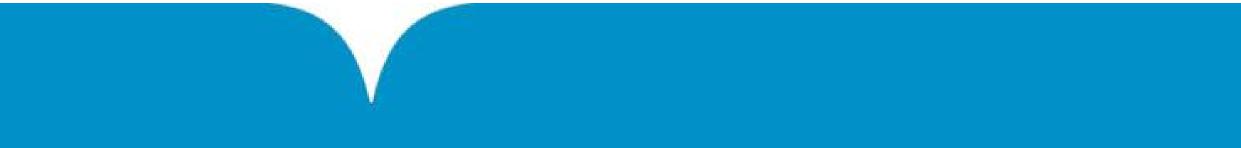 approval application. Prospective ESs should be involved with a workshop before ES approval is sought and granted by the School Board. Currently an E-mail is sent by Jackie, GP Co-Ordinator, to PESC delegates after Day 4 of each PESC highlighting the need to join a workshop and how to progress to ES approval after course completion. Similarly, an E-mail is sent to PCSC delegates within one week after course completion. Extensive details are also available via our website.The participants felt there were other inconsistencies demonstrated by the patch GP Training Programme offices. These concerns to be discussed at the APD meeting and Full SB meeting both scheduled for Wednesday, 23 October 2013.Action: Jackie to notify local APDs, GP Training Programme administrators, supervisors concerned regarding the outcome of the applications submitted, update Intrepid database and the GMC.PMN: Completed 29 July 2013.Action: Jackie to notify Pauline Harper that with regard to ES approval & ES re-approval procedures and their inconsistencies, an agenda item needs to be included for discussion at the October APD meeting.Action: Clarification required by Paul, Robin & Michael Harris.2	Chairman’s ActionsSix requests were received and granted by Robin since the April 2013 School Board and prior to this School Board. Patch APDs and GP Training Programme administrators were notified at the time..	Nicholas Gwilliam, Beechwood Family Practice, BristolTemporary ES approval sought from 29 April to July 2013. ES approval granted at this SB..	Duncan Hugh, Graham Road Surgery, Weston super MareES re-approval deferred from July to October 2013..	Judith Thornett, Well Lane Surgery, Stow on the Wold, Glos.ES re-approval deferred from July to October 2013..	Marion McDowell, The Orchard Medical Practice, Cam, near Dursley, Glos.ES re-approval deferred from July to October 2013..	Peter Mack, Moredon Medical Centre, Swindon .CS re-approval deferred from July 2013 to January 2014..	Anne-Marie Wilcox, Market Lavington Surgery, Wilts. .Temporary ES approval sought from 6 May to July 2013. ES approval granted at this SB.Action: Jackie to update Intrepid and GMC databases. PMN: Completed 19 July 2013.3	GP Supervisor Resignations & Retirements.	Bath: Diane Bungay, ES, Frome Medical Practice – July 2013..	Bristol: Terry Kemple, ES, Horfield Health Centre – July 2013..	Glos: Kevin Clarkson, ES, Sixways Clinic, Cheltenham – July 2013..	Glos: Bill Foster, CS (ex ES), Saintbridge Surgery, Gloucester – October 2013..	Glos: Phillip Fielding, ES, Royal Well Surgery, Cheltenham – November 2013.Action: Jackie to send letters to supervisors and local APDs/administrators concerned on behalf of the School Board and update Intrepid and GMC databases. The above retirements and resignations to be highlighted at the Full School Board in October 2013. PMN: Completed 26 July 2013.4	Any Other BusinessFurther to the retirement of Terry Kemple as an ES, it was agreed that it should be mentioned in the next Weekly News Bulletin that on behalf of the School Board members, congratulations are extended to Dr Terry Kemple, TPD Bristol GP Training Programme, with regard to his election to the Council of the RCCP and to Dr Tim Ballard, ES, Old School Surgery, Great Bedwyn near Marlborough with regard to his election as one of the two Vice Chairs of the RCGP.It was decided that the above would be mentioned at the Full School Board meeting scheduled for 23 October also.Action: Jackie to request Alison, Support Manager, to include this in the next Weekly Bulletin and to ascertain whether Bill Irish would you like to extend written congratulations to both on behalf of the School Board members prior to the October SB meeting.PMN: Jackie sent E-mails to Alison and Bill after the meeting on 25 07 2013. Details re Drs Kemple & Ballard included in News Bulletin distributed on 29 July 2013.5	Dates of forthcoming School Board meetingsThe date of the next Full School Board meeting is Wednesday, 23 October 2013. This will commence at 1.00 pm in the Blackwell Room, 1st Floor, Deanery House preceded by a buffet lunch at 12.30 pm.The date of the next Mini School Board meeting which will take place via telephone conference call in January 2013 will be decided after the October 2013 School Board meeting.